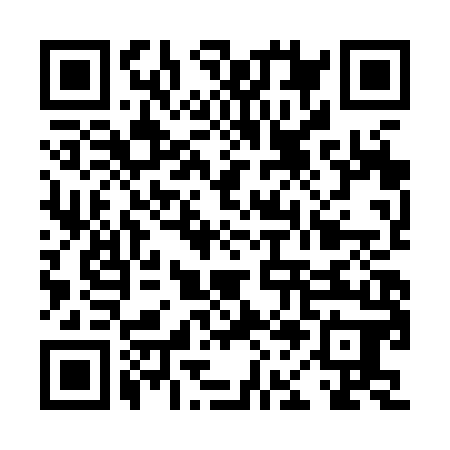 Ramadan times for Blinstrubiskiai, LithuaniaMon 11 Mar 2024 - Wed 10 Apr 2024High Latitude Method: Angle Based RulePrayer Calculation Method: Muslim World LeagueAsar Calculation Method: HanafiPrayer times provided by https://www.salahtimes.comDateDayFajrSuhurSunriseDhuhrAsrIftarMaghribIsha11Mon4:504:506:5312:384:246:256:258:2012Tue4:474:476:5012:384:266:276:278:2213Wed4:444:446:4812:384:276:296:298:2514Thu4:414:416:4512:374:296:316:318:2715Fri4:394:396:4312:374:316:336:338:2916Sat4:364:366:4012:374:326:356:358:3217Sun4:334:336:3712:364:346:376:378:3418Mon4:304:306:3512:364:366:396:398:3619Tue4:274:276:3212:364:376:416:418:3920Wed4:244:246:3012:364:396:436:438:4121Thu4:214:216:2712:354:406:456:458:4322Fri4:184:186:2512:354:426:476:478:4623Sat4:154:156:2212:354:446:496:498:4824Sun4:114:116:1912:344:456:516:518:5125Mon4:084:086:1712:344:476:536:538:5326Tue4:054:056:1412:344:486:556:558:5627Wed4:024:026:1212:344:506:576:578:5828Thu3:593:596:0912:334:516:596:599:0129Fri3:553:556:0612:334:537:017:019:0330Sat3:523:526:0412:334:547:037:039:0631Sun4:494:497:011:325:568:058:0510:091Mon4:454:456:591:325:578:068:0610:112Tue4:424:426:561:325:598:088:0810:143Wed4:384:386:541:316:008:108:1010:174Thu4:354:356:511:316:018:128:1210:205Fri4:314:316:481:316:038:148:1410:236Sat4:284:286:461:316:048:168:1610:257Sun4:244:246:431:306:068:188:1810:288Mon4:214:216:411:306:078:208:2010:319Tue4:174:176:381:306:098:228:2210:3410Wed4:134:136:361:296:108:248:2410:37